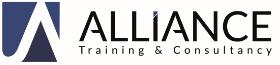 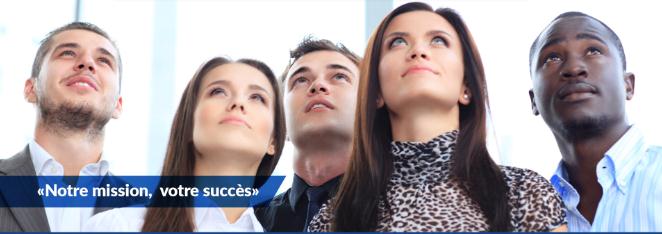 ALLIANCE TRAINING CENTER« Du souffle dans vos voiles »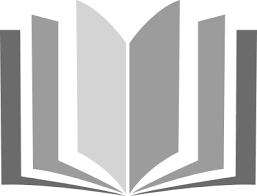  	CATALOGUE DES FORMATIONS2019© Alliance Training Center Janvier 2019AVANT PROPOSDans un environnement en constante évolution et axé sur le savoir et la performance, la formation continue s’avère un excellent levier favorisant la compétitivité et le développement de l’entreprise.Fermement inscrit dans cette optique, et résolument tourné vers la modernité, le Centre Alliance Training, agréé par l’État Tunisien, offre un large panel de cycles de formation de haute qualité couvrant pratiquement tous les domaines ayant trait à la vie de l’entreprise.L’accent est mis sur l’aspect pratique afin d’octroyer aux participants une opérationnalité immédiate, et une mise en valeur fluide des acquis.Engagé dans une recherche continue de la qualité, le Centre Alliance Training dispose d’un réseau de consultants, experts et professionnels parmi les plus qualifiés dans leurs domaines. Ce réseau, en constante évolution, s’enrichi sans cesse, de formateurs et partenaires passionnés, disposant d’une expérience certaine et voulant partager leurs connaissances.NOS VALEURSLe centre Alliance Training est animé par une doctrine interne articulée autour des valeurs suivantes :Professionnalisme :Cela implique exigence, rigueur et sérieux permanents et une recherche constante de l’innovation permettant d’identifier clairement les évolutions des métiers et des compétences associées.Qualité totaleNos formateurs, recrutés parmi les meilleurs professionnels dans leurs spécialités, adoptent une approche pédagogique en parfaite adéquation avec le profil des participants.Cette approche caractérisée par la transversalité permet à l’apprenant d’interagir aisément avec le formateur, et ainsi optimiser le rendement et la valeur ajoutée de la formation. ProximitéProximité et exigence sont les maîtres mots des relations que nous développons avec nos clients, ils sont également la clé de voûte de notre réseaux de formateurs.Cette proximité requière une écoute permanente de nos clients et une réactivité immédiate pour garantir une parfaite compréhension de leurs besoins et répondre efficacement à leurs problématiques, dans les meilleures conditions.ORGANISATION DES FORMATIONSLa liste des formations présentées dans le présent programme n’est pas limitative. En effet, des thèmes nouveaux pourront être créés, en fonction de l’actualité ou des besoins exprimés. Des documents mis à jours seront alors réédités et diffusées. En outre, toutes les actions de formation peuvent être réalisées, sur demande, en intra-entreprise au profit du personnel d’une seule société. Ce qui permettra d’apporter une réponse personnalisée et adaptée aux besoins SOMMAIREPAGE01.Module : Langues0402.Module : Marketing Digital0403.Module : Développement personnel & Communication0504.Module : Gestion des Ressources Humaines (GRH)0505.Module : Management0606.Module : Marketing0607.Module : Achat & Logistique0708.Module : Douane & Commerce International0709.Module : Assurance0810.Module : Audit0811.Module : Comptabilité0812.Module : Fiscalité0913.Module : Contrôle de gestion0914.Module : Finance0915.Module : Droit des affaires1016.Module : Droit social1017.Module : Administration1018.Module : Formation1119.Module : Excel appliqué1120.Module : Base de données ACCESS1121.Module : Bureautique1122.Module : Informatique1223.Module : Logiciels Spécialisés1224.Module : Sécurisation de sites1325.Module : Hygiène, Sécurité de Travail, Environnement13Module : LanguesModule : LanguesCodeThèmesL.FGENFrançais général L.FAFFFrançais des affairesL.FSPEFrançais de spécialité (médical, juridique,…)L.AGENAnglais généralL.AAFFAnglais des affairesL.ASPEAnglais de spécialité (médical, juridique,…)L.ALGEAllemand généralL.IGENItalien généralL.EGENEspagnol généralModule : Marketing DigitalModule : Marketing DigitalCodeThèmesMD.RESOStratégie de communication digitale sur les réseaux sociauxMD.RELIRéseaux professionnels : LinkedInMD.IBMKInbound MarketingMD.RFNARéférencement naturelMD.CMERContent Marketing et E-réputationMD.SLWMStratégie et leviers du webmarketingMD.STECDéfinir une stratégie e-commerceMD.DICRDigitaliser la relation clientMD.MPTDMettre en place sa transformation digitaleModule : Développement personnel & Communication Module : Développement personnel & Communication CodeThèmesDP.TPAMTechniques pratiques d’auto-motivationDP.MOTPLa motivation du personnelDP.RCGRLa Résolution des conflits dans le groupe DP.TECRTechniques de créativitéDP.PMPJPilotage et management de projetsDP.CLDPConcevoir et livrer un discours persuasifDP.GESTGestion pratique du stress (méthodes organisationnelles)DP.IEMGL’intelligence émotionnelle appliquée au Management (selon le modèle de Goleman)DP.IENEL’intelligence émotionnelle appliquée à la Négociation (selon le modèle de Goleman)DP.OREDOrganiser et tenir une réunion décisiveDP.GTPRGestion efficace du temps et des prioritésDP.GPCAGestion et planification de carrière – Marketing PersonnelDP.GECHGestion du changementDP.TENETechniques de négociationDP.GCCEGestion de conflits et communication effectiveDP.COCRCommunication de criseDP.D2REDéveloppement du réseau relationnelDP.TBGETeam building et gestion d’équipeDP.STTEStrory TellingDP.PLPAPolicy PaperDP.DELDDévelopper son leadershipDP.DECSDévelopper la confiance en soiModule : Gestion des Ressources Humaines (GRH)Module : Gestion des Ressources Humaines (GRH)CodeThèmesRH.BFPFDiagnostic des besoins en formation et élaboration du plan de formationRH.GECAGestion des carrièresRH.TBSOTableau de bord social : principaux indicateursRH.PRREMaitrise du processus de recrutementRH.PESAIndicateurs de mesure de performance des salariésRH.MGPAManagement de la paie : salaires, gratifications, primes, congés, absencesRH.ORMPOrganigramme et manuel de procéduresModule : ManagementModule : ManagementCodeThèmesMG.SYCGMise en place d’un système de contrôle de gestionMG.MGOBManagement par les objectifs et organisation basée sur les résultatsMG.GEPJGestion de projet : optimisation des coûts, maîtrise de risquesMG.MGSGManagement stratégique et gouvernanceMG.VESCVeille stratégique et concurrentielle (analyse des signaux faibles)MG.PLMAPratique du Lean ManufacturingMG.LMNVLean Manufacturing : réduction des activités à non valeur ajoutéeMG.TBGEElaboration des tableaux de bord de gestionModule : MarketingModule : MarketingCodeThèmesMK.STCOÉlaboration d’une stratégie commerciale et marketingMK.PRNCTechniques de prospection et de négociation commercialeMK.SAFCMise en place d’un politique de satisfaction et de fidélisation de la clientèleMK.TBMKTableau de bord marketing : indicateurs de performance commercialeMK.MKOPMarketing MIX : marketing opérationnel de la stratégie à l’opérationnelMK.MARCDévelopper les compétences de Manager d’un réseau commercialMK.DDRSPrincipes clés du développement durable et de la responsabilité sociale de l’entrepriseMK.ETMAEtude de marchéMK.COMOMise en œuvre d’une communication commerciale optimaleModule : Achat & LogistiqueModule : Achat & LogistiqueCodeThèmesAL.NEACNégociation des achatsAL.TBLOTableau de bord et indicateurs de performance de la fonction logistiqueAL.REINOptimisation du procurement internationalAL.MGAPManagement des approvisionnementsAL.GEMXGestion des Importations/ExportationsAL.DOCIDocuments du commerce internationalAL.CRDOLe crédit documentaireAL.PIGRLes paiements internationaux et la gestion du risqueAL.AUFRAudit des fournisseurs : présélection et comparaison multicritèresAL.OOACOrganisation optimale d’un service achatsAL.TINPTechniques d’inventaire physiqueAL.TRINTransport internationalAL.LTRIGestion des litiges en matière de transport internationalModule : Douane & Commerce InternationalModule : Douane & Commerce InternationalCodeThèmesDC.PRDEMaîtrise des procédures de dédouanement pour les opérations d’import et exportDC.INCTINCOTERMS 2010 (ou INCOTERMS 3000)DC.FDTTFormalités douanières, règlementation et techniques de transit DC.TDCTLes bases de taxation douanière et classement tarifaireDC.CHCELégislation Tunisienne de change et de commerce extérieurDC.PRDOLes franchises et privilèges en matière douanièreDC.REDOLes régimes douaniersDC.LDRELes litiges douaniers et leur règlementDC.FDDDLes formalités de contrôle douanier : déclaration en détailDC.CDPILe crédit documentaire, et techniques de paiement à l’internationalModule : AssuranceModule : AssuranceCodeThèmesAS.STMMAssurance transport maritime de marchandiseAS.AMLSAssurances maritimes : litiges et sinistresAS.ASVIRetraite et options d’assurance-vieAS.ASGMLe contrat d’assurance-groupe maladieAS.PFASGestion du portefeuille assuranceAS.ASPBAssurance des projets de bâtimentModule : AuditModule : AuditCodeThèmesAU.AUFIAudit fiscalAU.ANCOTechniques d’audit et analyse des comptesAU.AUINAudit interne : Outils et démarche pratiqueAU.ELRAPlanification et conduite d’une mission d’audit interne et élaboration du rapportAU.MAAIElaboration d’un manuel d’audit interneAU.AUSOAudit socialAU.CARIComment réussir une cartographie des risquesModule : ComptabilitéModule : ComptabilitéCodeThèmesCP.REJCTravaux de fin d’exercice : régularisation et justification des comptesCP.CLRFTravaux de fin d’exercice : écritures de clôture et recoupement fiscaux CP.ASSCAssainissement des suspens et des comptes non justifiésCP.FOCPMécanismes de la comptabilité et fonctionnement des comptesCP.ELMCElaboration du manuel comptableCP.CPOCComptabilisation des opérations courantes et pièces justificativesCP.DCOPDifficultés comptables liées aux opérations particulièresCP.COMEComptabilisation des opérations libellées en monnaie étrangèreCP.RECPRévision des comptesCP.EFEXElaboration des états financiers sous ExcelModule : FiscalitéModule : FiscalitéCodeThèmesFI.LF17Nouveautés de la loi de finances 2017FI.OFEPObligations fiscales de l’entrepriseFI.TBFITableaux de bord fiscauxFI.DEFIDéclarations fiscales : établir, documenter et validerFI.DFSMDéclarations fiscales sur support magnétiqueFI.RSOSLes retenues à la source : obligations et sanctionsFI.OPFIOptimisation fiscaleFI.TDRFTableau de détermination du résultat fiscalFI.AVFILes avantages fiscauxFI.CCFIContrôle et contentieux fiscalFI.FIEXDisposition fiscales applicables aux entreprises exportatricesFI.FINTFiscalité internationaleModule : Contrôle de gestionModule : Contrôle de gestionCodeThèmesCG.ECBEExécution et contrôle du budget de l’entrepriseCG.CAPRComptabilité analytique et détermination du prix de revientCG.MGOBLe management par les objectifsCG.VESTLa veille stratégiqueCG.MPORElaboration du manuel de procédures et d’organisationCG.TBSTTableau de bord stratégique et indicateurs clés de performanceCG.GPBUGestion prévisionnelle et élaboration des budgetsCG.TACODétermination du cout cible (Target Costing)Module : FinanceModule : FinanceCodeThèmesFN.EFEFEtude de faisabilité économique et financière d’un projetFN.ANFEAnalyse de la situation financière de l’entrepriseFN.PIRCPaiements internationaux et couverture du risque de changeFN.AFEFAnalyse financière des états financiersFN.ARRCAnalyse du risque client et recouvrement des créancesFN.TBFIElaboration du tableau de bord financierFN.ELBPElaboration d’un business planModule : Droit des affairesModule : Droit des affairesCodeThèmesDA.REJDResponsabilité juridique des dirigeants en Droit TunisienDA.CIRLContrats internationaux : principes et règlement des litigesDA.LIAMLitiges d’assurance maritimeDA.RECTMéthodologie de rédaction des contratsDA.RECRRecouvrement des créances : aspects juridiques et moyens d’exécutionDA.PACTProblématiques liées aux paiements par chèques et par traitesDA.DTSOFondamentaux du droit des sociétésDA.APDAAppel des décisions administrativesModule : Droit socialModule : Droit socialCodeThèmesDS.CTOPContrat de travail : droits et obligations des partiesDS.AJ3SAspects juridiques et fiscaux de la sécurité socialeDS.DRTRFondamentaux du droit de TravailDS.CSDSLe contrat social et mécanismes de dialogue dans la société ; techniques de négociationDS.GRPPGestion des relations avec les partenaires sociaux : syndicats, délégués du personnel DS.RUCTRupture du contrat de travail : conséquences juridiques et socialesDS.AC2SAccidents de travail et contentieux de la sécurité socialeDS.JPMDAspects juridiques et pratiques des mesures disciplinaires DS.AMATAssurance maladie et accidents de travailDS.DOACOptimisation de la gestion des dossiers d’accidents de travail et maladies professionnelles en relation avec la CNSSDS.DOAMOptimisation de la gestion des dossiers d’assurance maladieDS.DRSYDroit syndicalModule : AdministrationModule : AdministrationCodeThèmesAD.EDAFEcrits administratifs en arabe et en françaisAD.GEDAGestion des documents et des archivesAD.COBOGestion du courrier et organisation du bureau d’ordreAD.CLDPClassement des documents physiques et numériques : normes et bonnes pratiquesModule : FormationModule : FormationCodeThèmesFO.INFOIngénierie de la formation : analyse des besoins, plan de formation et budgétisation FO.JFFOAspects juridiques et fiscaux de la formationFO.IPAFIndicateurs de performance des actions de formationFO.AUFOAudit formationFO.EVFOSuivi et évaluation des actions de formationFO.2FORFormation des formateursModule : Excel appliquéModule : Excel appliquéCodeThèmesEA.TBEXElaboration des tableaux de bord de gestion sous ExcelEA.REDYLe Reporting dynamiqueEA.EXFIExcel avancé pour financiersEA.EFEXConstruction des états financiers sous ExcelEA.EVBAExcel VBAEA.EXAVExcel : fonctions avancées et perfectionnementModule : Base de données ACCESSModule : Base de données ACCESSCodeThèmesAC.BAEXSGBD ACCESS : bases et exploitationAC.ABDAArchitecture d’une base de données ACCESSAC.ACMAACCESS : les macrosAC.AVBAACCESS : VBAAC.LSQLBases du langage SQLAC.APACConception d’une application pratique sous ACCESSModule : BureautiqueModule : BureautiqueCodeThèmesBU.WFPEWord : fondamentaux et perfectionnementBU.F2PTPowerPoint : fondamentaux et perfectionnementBU.OUFPOutlook : fonctionnalités pratiquesBU.OUAVOutlook avancé : s’organiser avec OutlookModule : InformatiqueModule : InformatiqueCodeThèmesIN.DE01ASP.NET MVC4 Développement webIN.RE01Création, administration, et maintenance d’un réseau informatiqueIN.SE01Sécurité informatique : fondamentaux et bonnes pratiquesIN.SA01Sécurité des applications webIN.DE02Développement JAVA/J2EEIN.AL01Administration LINUXIN.IF01InfographieIN.WS01Windows Server 2012IN.DN01Microsoft DOT NET IN.RE02Administration réseaux CISCOIN.CI01Routeurs CISCO : mise en œuvre sur IPIN.CI02CISCO : Voix sur IPIN.SW01Création site web avec WordPressIN.DE03Développement PL/SQLIN.RE03VPN – Réseaux Privés VirtuelsModule : Logiciels SpécialisésModule : Logiciels SpécialisésCodeThèmesLS.SCP1SAGE Comptabilité 100LS.SCO1SAGE Commercial 100LS.SIM1SAGE Immobilisation 100LS.SPA1SAGE PAIE/RHLS.SAN1SAGE Négoce 100LS.LO01Analyse des données : SPSSLS.LG02Fondamentaux 3DS MaxLS.LG03AutoCAD 2D/3DLS.LG04ORACLE : IntroductionLS.LG05ORACLE : AdministrationLS.LG06EBP ComptabilitéLS.LG07EBP Gestion Commercialeodule : Sécurisation de sitesodule : Sécurisation de sitesCodeThèmesSS.RISUExamen des risques de sureté SS.PLRIElaboration d’un plan de limitation des risquesSS.ANATAnalyse des attaquesSS.ARITAssimilation de la cible terroriste: Aspects comportementaux concernant l'approche terroristeSS.RMAETechniques de détection des risques maritimes et attaques éventuelles SS.GCCMGestion de cible et contre mesureSS.IEEIGuide principal d’identification d’“Engin explosif improvisé”SS.APSUAudit de plan de suretéSS.SEGLSécurité et gardiennage des locauxModule : Hygiène, Sécurité de Travail, EnvironnementModule : Hygiène, Sécurité de Travail, EnvironnementCodeThèmesET.TH01Mise en œuvre d’un système de management intégré QSE (Qualité-Sécurité-Environnement)ET.TH02Règlementations et normes environnementales tunisiennesET.TH03Audit interne qualité ISO 9001 & ISO 190011ET.TH04Norme ISO 9001 (version 2015) : prérogatives et interprétationET.TH05Audit interne QSEET.TH06Documentation du Système de Management QualitéET.TH07Documentation du Système de Management EnvironnementalET.TH08Audit interne ISO 14001 & ISO 19011 Système de Management EnvironnementalET.TH09Norme ISO 14001 : exigences et techniques de mise en œuvreET.TH10Norme OHSAS 18001 : exigences et fondementsET.TH11Responsable Management HSEET.TH12Gestion des déchets : comprendre la règlementation Tunisienne ET.TH13Analyse des risques industrielsET.TH14Règlement Européen REACH : fondements et mise en œuvreET.TH15Elaboration d’un plan HSEET.TH16Principes de classification SGH et prévention du risque chimiqueET.TH17Maîtrise de la règlementation Santé & Sécurité au TravailET.TH18Analyse des accidents de Travail et risques professionnelsET.TH19Maîtrise des risques inhérents à l’usage de substances chimiquesET.TH20Norme SA 8000 : mise en pratique d’une approche de responsabilité sociétaleET.TH21Concevoir et développer une politique de qualité performante